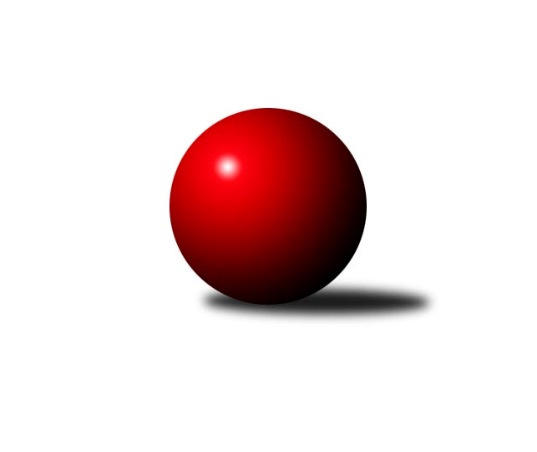 Č.18Ročník 2023/2024	14.8.2024 Divize AS 2023/2024Statistika 18. kolaTabulka družstev:		družstvo	záp	výh	rem	proh	skore	sety	průměr	body	plné	dorážka	chyby	1.	KK Konstruktiva Praha B	19	14	1	4	102.5 : 49.5 	(140.5 : 87.5)	2592	29	1769	823	26.6	2.	TJ Sokol Benešov B	18	12	0	6	79.0 : 65.0 	(112.0 : 104.0)	2595	24	1792	803	36.3	3.	TJ Sparta Kutná Hora A	18	11	0	7	81.0 : 63.0 	(109.0 : 107.0)	2536	22	1756	780	29.9	4.	TJ Sokol Praha-Vršovice A	19	10	2	7	85.5 : 66.5 	(122.5 : 105.5)	2538	22	1752	786	40.8	5.	KK Slavoj C	18	9	3	6	70.0 : 74.0 	(92.0 : 124.0)	2543	21	1752	791	34.6	6.	KK Vlašim A	17	9	1	7	72.0 : 64.0 	(105.0 : 99.0)	2505	19	1741	764	41.8	7.	KK Kosmonosy B	18	9	0	9	76.5 : 67.5 	(108.0 : 108.0)	2568	18	1777	792	35.5	8.	TJ Astra A	18	9	0	9	75.5 : 68.5 	(113.5 : 102.5)	2529	18	1771	758	41	9.	AC Sparta Praha A	18	8	1	9	70.5 : 73.5 	(118.0 : 98.0)	2572	17	1783	788	35.2	10.	TJ AŠ Mladá Boleslav	17	7	1	9	60.0 : 76.0 	(91.5 : 112.5)	2550	15	1782	768	44.7	11.	SK Meteor Praha A	18	6	2	10	65.0 : 79.0 	(105.5 : 110.5)	2529	14	1748	781	35.3	12.	TJ Sokol Brandýs n. L. A	18	5	1	12	66.0 : 78.0 	(114.0 : 102.0)	2512	11	1736	776	38.1	13.	TJ Neratovice	18	5	1	12	53.5 : 90.5 	(83.5 : 132.5)	2456	11	1705	751	43.3	14.	TJ Lhotka A	18	5	1	12	51.0 : 93.0 	(97.0 : 119.0)	2493	11	1747	746	45.2Tabulka doma:		družstvo	záp	výh	rem	proh	skore	sety	průměr	body	maximum	minimum	1.	TJ Sokol Praha-Vršovice A	10	9	1	0	60.0 : 20.0 	(77.5 : 42.5)	2483	19	2528	2417	2.	KK Konstruktiva Praha B	9	8	0	1	52.5 : 19.5 	(69.5 : 38.5)	2669	16	2741	2602	3.	TJ AŠ Mladá Boleslav	9	7	1	1	44.5 : 27.5 	(56.5 : 51.5)	2496	15	2534	2449	4.	TJ Astra A	9	7	0	2	46.5 : 25.5 	(67.0 : 41.0)	2552	14	2696	2501	5.	KK Slavoj C	9	6	2	1	44.0 : 28.0 	(54.5 : 53.5)	2717	14	2779	2665	6.	TJ Sokol Benešov B	9	7	0	2	43.0 : 29.0 	(59.0 : 49.0)	2539	14	2667	2403	7.	TJ Sparta Kutná Hora A	9	6	0	3	45.0 : 27.0 	(60.5 : 47.5)	2660	12	2724	2580	8.	AC Sparta Praha A	9	6	0	3	44.0 : 28.0 	(66.0 : 42.0)	2604	12	2689	2508	9.	KK Kosmonosy B	9	6	0	3	44.0 : 28.0 	(58.5 : 49.5)	2757	12	2920	2706	10.	KK Vlašim A	8	5	1	2	37.5 : 26.5 	(54.0 : 42.0)	2619	11	2678	2545	11.	TJ Sokol Brandýs n. L. A	9	5	0	4	41.0 : 31.0 	(64.0 : 44.0)	2450	10	2522	2381	12.	SK Meteor Praha A	9	5	0	4	40.0 : 32.0 	(60.0 : 48.0)	2629	10	2801	2535	13.	TJ Neratovice	9	3	1	5	32.0 : 40.0 	(48.5 : 59.5)	2505	7	2550	2455	14.	TJ Lhotka A	9	3	1	5	30.5 : 41.5 	(50.5 : 57.5)	2445	7	2561	2381Tabulka venku:		družstvo	záp	výh	rem	proh	skore	sety	průměr	body	maximum	minimum	1.	KK Konstruktiva Praha B	10	6	1	3	50.0 : 30.0 	(71.0 : 49.0)	2595	13	2737	2468	2.	TJ Sokol Benešov B	9	5	0	4	36.0 : 36.0 	(53.0 : 55.0)	2602	10	2742	2435	3.	TJ Sparta Kutná Hora A	9	5	0	4	36.0 : 36.0 	(48.5 : 59.5)	2522	10	2693	2270	4.	KK Vlašim A	9	4	0	5	34.5 : 37.5 	(51.0 : 57.0)	2493	8	2739	2310	5.	KK Slavoj C	9	3	1	5	26.0 : 46.0 	(37.5 : 70.5)	2524	7	2753	2305	6.	KK Kosmonosy B	9	3	0	6	32.5 : 39.5 	(49.5 : 58.5)	2547	6	2696	2406	7.	AC Sparta Praha A	9	2	1	6	26.5 : 45.5 	(52.0 : 56.0)	2582	5	2772	2370	8.	TJ Astra A	9	2	0	7	29.0 : 43.0 	(46.5 : 61.5)	2526	4	2675	2309	9.	SK Meteor Praha A	9	1	2	6	25.0 : 47.0 	(45.5 : 62.5)	2518	4	2708	2332	10.	TJ Neratovice	9	2	0	7	21.5 : 50.5 	(35.0 : 73.0)	2449	4	2653	2346	11.	TJ Lhotka A	9	2	0	7	20.5 : 51.5 	(46.5 : 61.5)	2499	4	2767	2297	12.	TJ Sokol Praha-Vršovice A	9	1	1	7	25.5 : 46.5 	(45.0 : 63.0)	2545	3	2698	2440	13.	TJ Sokol Brandýs n. L. A	9	0	1	8	25.0 : 47.0 	(50.0 : 58.0)	2519	1	2670	2393	14.	TJ AŠ Mladá Boleslav	8	0	0	8	15.5 : 48.5 	(35.0 : 61.0)	2557	0	2684	2444Tabulka podzimní části:		družstvo	záp	výh	rem	proh	skore	sety	průměr	body	doma	venku	1.	TJ Sokol Benešov B	13	10	0	3	61.0 : 43.0 	(86.5 : 69.5)	2612	20 	6 	0 	1 	4 	0 	2	2.	KK Konstruktiva Praha B	13	9	1	3	70.0 : 34.0 	(95.5 : 60.5)	2633	19 	5 	0 	1 	4 	1 	2	3.	KK Kosmonosy B	13	8	0	5	58.5 : 45.5 	(78.0 : 78.0)	2578	16 	5 	0 	1 	3 	0 	4	4.	KK Vlašim A	13	7	1	5	60.0 : 44.0 	(83.5 : 72.5)	2498	15 	4 	1 	2 	3 	0 	3	5.	TJ Astra A	13	7	0	6	56.5 : 47.5 	(84.5 : 71.5)	2546	14 	5 	0 	1 	2 	0 	5	6.	TJ Sparta Kutná Hora A	13	7	0	6	55.0 : 49.0 	(78.0 : 78.0)	2521	14 	4 	0 	3 	3 	0 	3	7.	TJ Sokol Praha-Vršovice A	13	6	1	6	54.5 : 49.5 	(84.5 : 71.5)	2531	13 	5 	1 	0 	1 	0 	6	8.	TJ AŠ Mladá Boleslav	13	6	1	6	50.0 : 54.0 	(67.5 : 88.5)	2558	13 	6 	1 	0 	0 	0 	6	9.	KK Slavoj C	13	5	3	5	47.0 : 57.0 	(65.0 : 91.0)	2525	13 	3 	2 	1 	2 	1 	4	10.	AC Sparta Praha A	13	5	1	7	48.5 : 55.5 	(81.5 : 74.5)	2596	11 	4 	0 	3 	1 	1 	4	11.	SK Meteor Praha A	13	4	2	7	45.0 : 59.0 	(79.0 : 77.0)	2521	10 	3 	0 	3 	1 	2 	4	12.	TJ Sokol Brandýs n. L. A	13	4	1	8	49.0 : 55.0 	(83.0 : 73.0)	2472	9 	4 	0 	3 	0 	1 	5	13.	TJ Neratovice	13	4	1	8	38.5 : 65.5 	(58.5 : 97.5)	2453	9 	2 	1 	3 	2 	0 	5	14.	TJ Lhotka A	13	3	0	10	34.5 : 69.5 	(67.0 : 89.0)	2420	6 	3 	0 	4 	0 	0 	6Tabulka jarní části:		družstvo	záp	výh	rem	proh	skore	sety	průměr	body	doma	venku	1.	KK Konstruktiva Praha B	6	5	0	1	32.5 : 15.5 	(45.0 : 27.0)	2543	10 	3 	0 	0 	2 	0 	1 	2.	TJ Sokol Praha-Vršovice A	6	4	1	1	31.0 : 17.0 	(38.0 : 34.0)	2536	9 	4 	0 	0 	0 	1 	1 	3.	TJ Sparta Kutná Hora A	5	4	0	1	26.0 : 14.0 	(31.0 : 29.0)	2602	8 	2 	0 	0 	2 	0 	1 	4.	KK Slavoj C	5	4	0	1	23.0 : 17.0 	(27.0 : 33.0)	2648	8 	3 	0 	0 	1 	0 	1 	5.	AC Sparta Praha A	5	3	0	2	22.0 : 18.0 	(36.5 : 23.5)	2542	6 	2 	0 	0 	1 	0 	2 	6.	TJ Lhotka A	5	2	1	2	16.5 : 23.5 	(30.0 : 30.0)	2582	5 	0 	1 	1 	2 	0 	1 	7.	KK Vlašim A	4	2	0	2	12.0 : 20.0 	(21.5 : 26.5)	2552	4 	1 	0 	0 	1 	0 	2 	8.	SK Meteor Praha A	5	2	0	3	20.0 : 20.0 	(26.5 : 33.5)	2580	4 	2 	0 	1 	0 	0 	2 	9.	TJ Astra A	5	2	0	3	19.0 : 21.0 	(29.0 : 31.0)	2490	4 	2 	0 	1 	0 	0 	2 	10.	TJ Sokol Benešov B	5	2	0	3	18.0 : 22.0 	(25.5 : 34.5)	2495	4 	1 	0 	1 	1 	0 	2 	11.	TJ AŠ Mladá Boleslav	4	1	0	3	10.0 : 22.0 	(24.0 : 24.0)	2519	2 	1 	0 	1 	0 	0 	2 	12.	KK Kosmonosy B	5	1	0	4	18.0 : 22.0 	(30.0 : 30.0)	2610	2 	1 	0 	2 	0 	0 	2 	13.	TJ Sokol Brandýs n. L. A	5	1	0	4	17.0 : 23.0 	(31.0 : 29.0)	2566	2 	1 	0 	1 	0 	0 	3 	14.	TJ Neratovice	5	1	0	4	15.0 : 25.0 	(25.0 : 35.0)	2465	2 	1 	0 	2 	0 	0 	2 Zisk bodů pro družstvo:		jméno hráče	družstvo	body	zápasy	v %	dílčí body	sety	v %	1.	Jakub Wrzecionko 	KK Konstruktiva Praha B 	15	/	18	(83%)	27	/	36	(75%)	2.	Ivo Steindl 	SK Meteor Praha A 	15	/	18	(83%)	23.5	/	36	(65%)	3.	Jiří Jabůrek 	TJ Sokol Praha-Vršovice A 	14.5	/	19	(76%)	27.5	/	38	(72%)	4.	Zbyněk Vilímovský 	TJ Sokol Praha-Vršovice A 	14	/	18	(78%)	26	/	36	(72%)	5.	Petr Seidl 	TJ Astra A 	13.5	/	16	(84%)	23	/	32	(72%)	6.	Karel Křenek 	TJ Sokol Brandýs n. L. A 	13.5	/	18	(75%)	27	/	36	(75%)	7.	Miloslav Rychetský 	TJ Sokol Brandýs n. L. A 	13	/	18	(72%)	27	/	36	(75%)	8.	Emilie Somolíková 	KK Konstruktiva Praha B 	13	/	18	(72%)	25	/	36	(69%)	9.	Jan Kocurek 	KK Kosmonosy B 	12	/	15	(80%)	21	/	30	(70%)	10.	Daniel Veselý 	TJ Astra A 	12	/	17	(71%)	21	/	34	(62%)	11.	Dušan Hrčkulák 	TJ Sparta Kutná Hora A 	12	/	17	(71%)	21	/	34	(62%)	12.	Jan Bürger 	KK Slavoj C 	12	/	17	(71%)	20	/	34	(59%)	13.	Petr Neumajer 	AC Sparta Praha A 	12	/	18	(67%)	25	/	36	(69%)	14.	Václav Klička 	AC Sparta Praha A 	12	/	18	(67%)	21.5	/	36	(60%)	15.	Jaroslav Pleticha st.	KK Konstruktiva Praha B 	12	/	19	(63%)	20.5	/	38	(54%)	16.	Radek Horák 	TJ AŠ Mladá Boleslav  	11	/	17	(65%)	22.5	/	34	(66%)	17.	Andrea Axmanová 	KK Konstruktiva Praha B 	11	/	17	(65%)	19.5	/	34	(57%)	18.	Michal Ostatnický 	KK Konstruktiva Praha B 	11	/	18	(61%)	23	/	36	(64%)	19.	Martin Boháč 	SK Meteor Praha A 	11	/	18	(61%)	21.5	/	36	(60%)	20.	Pavel Plachý 	SK Meteor Praha A 	11	/	18	(61%)	17.5	/	36	(49%)	21.	Břetislav Vystrčil 	KK Kosmonosy B 	10.5	/	15	(70%)	19.5	/	30	(65%)	22.	Ladislav Kalous 	TJ Sokol Benešov B 	10.5	/	16	(66%)	19	/	32	(59%)	23.	Jan Kvapil 	TJ Neratovice 	10	/	13	(77%)	16	/	26	(62%)	24.	František Čvančara 	TJ Sokol Brandýs n. L. A 	10	/	14	(71%)	15	/	28	(54%)	25.	Radek Tajč 	KK Kosmonosy B 	10	/	16	(63%)	20	/	32	(63%)	26.	Ladislav Hlaváček 	KK Vlašim A 	10	/	17	(59%)	22.5	/	34	(66%)	27.	Vladimír Holý 	TJ Sparta Kutná Hora A 	10	/	17	(59%)	19	/	34	(56%)	28.	Pavel Horáček ml.	TJ AŠ Mladá Boleslav  	9.5	/	16	(59%)	16.5	/	32	(52%)	29.	Zdeněk Rajchman 	TJ Sparta Kutná Hora A 	9	/	12	(75%)	14	/	24	(58%)	30.	Vojtěch Krákora 	AC Sparta Praha A 	9	/	17	(53%)	18.5	/	34	(54%)	31.	Jakub Vodička 	TJ Astra A 	9	/	17	(53%)	18	/	34	(53%)	32.	Dušan Hejduk 	TJ Lhotka A 	8.5	/	15	(57%)	17	/	30	(57%)	33.	Věroslav Řípa 	KK Kosmonosy B 	8.5	/	15	(57%)	14	/	30	(47%)	34.	Petr Brabenec 	TJ Sokol Benešov B 	8.5	/	17	(50%)	17	/	34	(50%)	35.	Eva Václavková 	KK Konstruktiva Praha B 	8.5	/	19	(45%)	18.5	/	38	(49%)	36.	Michal Hrčkulák 	TJ Sparta Kutná Hora A 	8	/	12	(67%)	13	/	24	(54%)	37.	Jiří Rejthárek 	TJ Sokol Praha-Vršovice A 	8	/	13	(62%)	16	/	26	(62%)	38.	Michal Horáček 	TJ AŠ Mladá Boleslav  	8	/	13	(62%)	15	/	26	(58%)	39.	Václav Tůma 	KK Vlašim A 	8	/	14	(57%)	15	/	28	(54%)	40.	Jiří Kočí 	TJ Sokol Benešov B 	8	/	14	(57%)	13	/	28	(46%)	41.	Josef Dotlačil 	KK Vlašim A 	8	/	15	(53%)	18.5	/	30	(62%)	42.	Viktor Jungbauer 	KK Slavoj C 	8	/	15	(53%)	16.5	/	30	(55%)	43.	Pavel Pavlíček 	AC Sparta Praha A 	8	/	17	(47%)	18.5	/	34	(54%)	44.	Dušan Dvořák 	TJ Sokol Benešov B 	8	/	18	(44%)	18.5	/	36	(51%)	45.	Jakub Nový 	TJ Lhotka A 	7.5	/	15	(50%)	16	/	30	(53%)	46.	Jiří Kašpar 	KK Slavoj C 	7.5	/	16	(47%)	11	/	32	(34%)	47.	Daniel Brejcha 	TJ Sparta Kutná Hora A 	7	/	8	(88%)	11	/	16	(69%)	48.	Antonín Krejza 	TJ Sokol Praha-Vršovice A 	7	/	13	(54%)	11.5	/	26	(44%)	49.	Dušan Hejduk 	TJ Lhotka A 	7	/	14	(50%)	18	/	28	(64%)	50.	Marek Červ 	TJ Sokol Benešov B 	7	/	14	(50%)	15.5	/	28	(55%)	51.	Pavel Grygar 	TJ Sokol Praha-Vršovice A 	7	/	14	(50%)	13.5	/	28	(48%)	52.	Tomáš Zimmerhakl 	KK Kosmonosy B 	7	/	14	(50%)	13	/	28	(46%)	53.	Petr Červ 	TJ Sokol Benešov B 	7	/	16	(44%)	15	/	32	(47%)	54.	Petr Sedláček 	KK Slavoj C 	7	/	17	(41%)	15	/	34	(44%)	55.	Petr Palaštuk 	TJ AŠ Mladá Boleslav  	7	/	17	(41%)	15	/	34	(44%)	56.	Anton Stašák 	KK Slavoj C 	7	/	18	(39%)	14.5	/	36	(40%)	57.	Václav Sommer 	TJ Sokol Brandýs n. L. A 	6	/	7	(86%)	11.5	/	14	(82%)	58.	Miroslav Pessr 	KK Vlašim A 	6	/	12	(50%)	11.5	/	24	(48%)	59.	Vlastimil Pírek 	KK Vlašim A 	6	/	12	(50%)	11.5	/	24	(48%)	60.	Josef Hejduk 	TJ Lhotka A 	6	/	15	(40%)	15	/	30	(50%)	61.	Tomáš Hroza 	TJ Astra A 	6	/	17	(35%)	15	/	34	(44%)	62.	Ladislav Zahrádka 	SK Meteor Praha A 	6	/	18	(33%)	17	/	36	(47%)	63.	Marek Šveda 	TJ Astra A 	5.5	/	9	(61%)	9	/	18	(50%)	64.	Petr Vacek 	TJ Neratovice 	5.5	/	11	(50%)	13	/	22	(59%)	65.	Petr Hartina 	AC Sparta Praha A 	5	/	12	(42%)	11.5	/	24	(48%)	66.	Josef Trnka 	TJ Neratovice 	5	/	13	(38%)	9	/	26	(35%)	67.	Petr Šteiner 	TJ Neratovice 	5	/	15	(33%)	13	/	30	(43%)	68.	Pavel Palaštuk 	TJ AŠ Mladá Boleslav  	5	/	15	(33%)	11.5	/	30	(38%)	69.	Miroslav Bubeník 	KK Slavoj C 	5	/	15	(33%)	11	/	30	(37%)	70.	Jiří Barbora 	TJ Sparta Kutná Hora A 	5	/	16	(31%)	13	/	32	(41%)	71.	Jiří Neumajer 	AC Sparta Praha A 	5	/	16	(31%)	13	/	32	(41%)	72.	Eva Dvorská 	TJ Neratovice 	5	/	16	(31%)	10.5	/	32	(33%)	73.	Roman Přeučil 	TJ Sokol Praha-Vršovice A 	5	/	16	(31%)	9	/	32	(28%)	74.	Pavel Kotek 	TJ Sokol Brandýs n. L. A 	5	/	17	(29%)	15	/	34	(44%)	75.	Jaroslav Dryák 	TJ Astra A 	5	/	18	(28%)	11.5	/	36	(32%)	76.	Vladislav Pessr 	KK Vlašim A 	4	/	5	(80%)	7.5	/	10	(75%)	77.	Martin Šmejkal 	TJ Sokol Praha-Vršovice A 	4	/	8	(50%)	9	/	16	(56%)	78.	Martin Čistý 	TJ Lhotka A 	4	/	10	(40%)	8.5	/	20	(43%)	79.	Zdeněk Boháč 	SK Meteor Praha A 	4	/	10	(40%)	8	/	20	(40%)	80.	Pavel Nový 	TJ Lhotka A 	4	/	13	(31%)	9.5	/	26	(37%)	81.	Martin Šmejkal 	TJ Sokol Brandýs n. L. A 	3.5	/	11	(32%)	4	/	22	(18%)	82.	Jaroslav Doškář 	KK Kosmonosy B 	3.5	/	15	(23%)	10	/	30	(33%)	83.	Adam Janda 	TJ Sparta Kutná Hora A 	3	/	3	(100%)	5	/	6	(83%)	84.	Jaroslav Pleticha ml.	KK Konstruktiva Praha B 	3	/	4	(75%)	5	/	8	(63%)	85.	Filip Januš 	TJ Sokol Benešov B 	3	/	4	(75%)	5	/	8	(63%)	86.	Radovan Šimůnek 	TJ Astra A 	3	/	5	(60%)	7	/	10	(70%)	87.	Jaroslava Fukačová 	TJ Neratovice 	3	/	10	(30%)	6	/	20	(30%)	88.	Ondrej Troják 	KK Kosmonosy B 	3	/	10	(30%)	4	/	20	(20%)	89.	Jan Meščan 	TJ Neratovice 	3	/	12	(25%)	7	/	24	(29%)	90.	Jan Kozák 	TJ Neratovice 	3	/	12	(25%)	7	/	24	(29%)	91.	Jiří Samolák 	TJ AŠ Mladá Boleslav  	3	/	14	(21%)	6	/	28	(21%)	92.	Petr Horáček 	TJ AŠ Mladá Boleslav  	2.5	/	8	(31%)	4	/	16	(25%)	93.	Lukáš Kotek 	TJ Sokol Brandýs n. L. A 	2	/	2	(100%)	4	/	4	(100%)	94.	Radek Fiala 	TJ Astra A 	2	/	2	(100%)	4	/	4	(100%)	95.	Karel Drábek 	TJ Sokol Benešov B 	2	/	2	(100%)	4	/	4	(100%)	96.	Jan Urban 	KK Vlašim A 	2	/	2	(100%)	3	/	4	(75%)	97.	František Tesař 	TJ Sparta Kutná Hora A 	2	/	2	(100%)	3	/	4	(75%)	98.	Martin Dubský 	AC Sparta Praha A 	2	/	3	(67%)	5	/	6	(83%)	99.	Barbora Fajrajzlová 	TJ Lhotka A 	2	/	3	(67%)	4	/	6	(67%)	100.	Filip Bajer 	KK Kosmonosy B 	2	/	3	(67%)	3.5	/	6	(58%)	101.	Pavel Vojta 	KK Vlašim A 	2	/	4	(50%)	4	/	8	(50%)	102.	Ladislav Sopr 	TJ Sokol Brandýs n. L. A 	2	/	5	(40%)	4	/	10	(40%)	103.	Marie Váňová 	KK Vlašim A 	2	/	6	(33%)	3.5	/	12	(29%)	104.	Martin Šveda 	TJ Sokol Praha-Vršovice A 	2	/	10	(20%)	9	/	20	(45%)	105.	Karel Nový 	TJ Lhotka A 	2	/	11	(18%)	7	/	22	(32%)	106.	Hana Zdražilová 	KK Slavoj C 	1.5	/	2	(75%)	2	/	4	(50%)	107.	Miroslav Viktorin 	AC Sparta Praha A 	1.5	/	4	(38%)	4	/	8	(50%)	108.	Jiří Buben 	KK Kosmonosy B 	1	/	1	(100%)	2	/	2	(100%)	109.	Stanislav Vesecký 	KK Konstruktiva Praha B 	1	/	1	(100%)	2	/	2	(100%)	110.	Marek Náhlovský 	KK Kosmonosy B 	1	/	1	(100%)	1	/	2	(50%)	111.	Jitka Drábková 	TJ Sokol Benešov B 	1	/	1	(100%)	1	/	2	(50%)	112.	Ctirad Dudycha 	SK Meteor Praha A 	1	/	2	(50%)	2.5	/	4	(63%)	113.	Luboš Zajíček 	KK Vlašim A 	1	/	2	(50%)	2	/	4	(50%)	114.	Milan Černý 	KK Vlašim A 	1	/	2	(50%)	1.5	/	4	(38%)	115.	David Dvořák 	TJ Sokol Benešov B 	1	/	2	(50%)	1	/	4	(25%)	116.	Simona Kačenová 	KK Vlašim A 	1	/	2	(50%)	1	/	4	(25%)	117.	Marek Sedlák 	TJ Astra A 	1	/	3	(33%)	4	/	6	(67%)	118.	Miroslav Šostý 	SK Meteor Praha A 	1	/	3	(33%)	3	/	6	(50%)	119.	Jiří Kadleček 	KK Vlašim A 	1	/	4	(25%)	2	/	8	(25%)	120.	Tereza Hrbková 	SK Meteor Praha A 	1	/	5	(20%)	1.5	/	10	(15%)	121.	Petr Dus 	TJ Sparta Kutná Hora A 	1	/	7	(14%)	5	/	14	(36%)	122.	Jindřich Sahula 	SK Meteor Praha A 	1	/	9	(11%)	5	/	18	(28%)	123.	Tomáš Jelínek 	TJ Sparta Kutná Hora A 	1	/	10	(10%)	4	/	20	(20%)	124.	Vladimír Sommer 	TJ Sokol Brandýs n. L. A 	1	/	10	(10%)	3	/	20	(15%)	125.	Vojtěch Kostelecký 	TJ Astra A 	0.5	/	1	(50%)	1	/	2	(50%)	126.	Martin Povolný 	SK Meteor Praha A 	0	/	1	(0%)	1	/	2	(50%)	127.	Tomáš Hašek 	KK Vlašim A 	0	/	1	(0%)	1	/	2	(50%)	128.	Jindra Pokorná 	SK Meteor Praha A 	0	/	1	(0%)	1	/	2	(50%)	129.	Kamila Svobodová 	AC Sparta Praha A 	0	/	1	(0%)	1	/	2	(50%)	130.	Luboš Soukup 	SK Meteor Praha A 	0	/	1	(0%)	1	/	2	(50%)	131.	Lukáš Pelánek 	TJ Sokol Praha-Vršovice A 	0	/	1	(0%)	1	/	2	(50%)	132.	Milan Hejduk 	TJ Lhotka A 	0	/	1	(0%)	1	/	2	(50%)	133.	Pavla Burocková 	TJ Neratovice 	0	/	1	(0%)	1	/	2	(50%)	134.	Eva Křenková 	TJ Sokol Brandýs n. L. A 	0	/	1	(0%)	1	/	2	(50%)	135.	Leoš Chalupa 	KK Vlašim A 	0	/	1	(0%)	0.5	/	2	(25%)	136.	Libor Sýkora 	TJ Sokol Praha-Vršovice A 	0	/	1	(0%)	0	/	2	(0%)	137.	Jana Burocková 	TJ Neratovice 	0	/	1	(0%)	0	/	2	(0%)	138.	Bohumír Kopecký 	TJ Sparta Kutná Hora A 	0	/	1	(0%)	0	/	2	(0%)	139.	Pavel Karhan 	TJ Sokol Brandýs n. L. A 	0	/	1	(0%)	0	/	2	(0%)	140.	Petr Mašek 	TJ Lhotka A 	0	/	1	(0%)	0	/	2	(0%)	141.	Jan Pozner 	SK Meteor Praha A 	0	/	1	(0%)	0	/	2	(0%)	142.	Filip Veselý 	TJ Astra A 	0	/	1	(0%)	0	/	2	(0%)	143.	Kateřina Holanová 	KK Slavoj C 	0	/	1	(0%)	0	/	2	(0%)	144.	František Pícha 	KK Vlašim A 	0	/	1	(0%)	0	/	2	(0%)	145.	Leopold Chalupa 	KK Vlašim A 	0	/	1	(0%)	0	/	2	(0%)	146.	Vladislav Tajč 	KK Kosmonosy B 	0	/	1	(0%)	0	/	2	(0%)	147.	Ondřej Majerčík 	KK Kosmonosy B 	0	/	1	(0%)	0	/	2	(0%)	148.	Stanislav Březina 	KK Slavoj C 	0	/	2	(0%)	1	/	4	(25%)	149.	Tomáš Turnský 	TJ Astra A 	0	/	2	(0%)	0	/	4	(0%)	150.	Daniel Kulhánek 	KK Slavoj C 	0	/	2	(0%)	0	/	4	(0%)	151.	Jan Červenka 	AC Sparta Praha A 	0	/	2	(0%)	0	/	4	(0%)	152.	Pavel Novák 	SK Meteor Praha A 	0	/	3	(0%)	3	/	6	(50%)	153.	Pavel Holec 	TJ Sokol Brandýs n. L. A 	0	/	3	(0%)	1.5	/	6	(25%)Průměry na kuželnách:		kuželna	průměr	plné	dorážka	chyby	výkon na hráče	1.	KK Kosmonosy, 3-6	2729	1861	867	32.6	(454.8)	2.	SK Žižkov Praha, 1-4	2699	1856	843	37.2	(450.0)	3.	TJ Sparta Kutná Hora, 1-4	2636	1791	844	28.4	(439.4)	4.	Meteor, 1-2	2622	1791	830	30.9	(437.0)	5.	KK Konstruktiva Praha, 1-4	2590	1776	813	34.1	(431.7)	6.	Spartak Vlašim, 1-2	2587	1781	805	41.8	(431.3)	7.	Zahr. Město, 1-2	2529	1751	777	36.1	(421.5)	8.	Benešov, 1-4	2515	1732	782	39.9	(419.3)	9.	TJ Neratovice, 1-2	2509	1732	777	35.3	(418.3)	10.	Mladá Boleslav, 1-2	2481	1737	743	47.7	(413.5)	11.	Lhotka - Hospoda U Hejduků, 1-2	2454	1701	752	40.9	(409.1)	12.	Brandýs 1-2, 1-2	2427	1685	741	37.1	(404.6)	13.	Vršovice, 1-2	2419	1718	701	51.2	(403.3)Nejlepší výkony na kuželnách:KK Kosmonosy, 3-6KK Kosmonosy B	2920	15. kolo	Břetislav Vystrčil 	KK Kosmonosy B	517	15. koloKK Kosmonosy B	2833	5. kolo	Ivo Steindl 	SK Meteor Praha A	504	15. koloAC Sparta Praha A	2772	13. kolo	Radek Tajč 	KK Kosmonosy B	499	15. koloTJ Lhotka A	2767	14. kolo	Břetislav Vystrčil 	KK Kosmonosy B	498	5. koloKK Slavoj C	2753	17. kolo	Pavel Plachý 	SK Meteor Praha A	496	15. koloKK Kosmonosy B	2748	13. kolo	Radek Tajč 	KK Kosmonosy B	496	11. koloKK Kosmonosy B	2738	7. kolo	Věroslav Řípa 	KK Kosmonosy B	495	15. koloKK Kosmonosy B	2731	11. kolo	Viktor Jungbauer 	KK Slavoj C	495	17. koloKK Kosmonosy B	2724	3. kolo	Tomáš Zimmerhakl 	KK Kosmonosy B	491	5. koloKK Kosmonosy B	2709	14. kolo	Radek Tajč 	KK Kosmonosy B	490	7. koloSK Žižkov Praha, 1-4KK Slavoj C	2779	2. kolo	Jan Bürger 	KK Slavoj C	529	4. koloKK Slavoj C	2769	16. kolo	Anton Stašák 	KK Slavoj C	495	7. koloAC Sparta Praha A	2762	2. kolo	Viktor Jungbauer 	KK Slavoj C	492	9. koloTJ Sokol Benešov B	2742	13. kolo	Jiří Neumajer 	AC Sparta Praha A	492	2. koloKK Slavoj C	2741	4. kolo	Václav Klička 	AC Sparta Praha A	488	2. koloKK Slavoj C	2724	9. kolo	Viktor Jungbauer 	KK Slavoj C	486	4. koloKK Slavoj C	2719	7. kolo	Viktor Jungbauer 	KK Slavoj C	485	16. koloKK Slavoj C	2696	13. kolo	Daniel Veselý 	TJ Astra A	484	9. koloKK Kosmonosy B	2696	4. kolo	Jan Bürger 	KK Slavoj C	482	11. koloKK Slavoj C	2683	14. kolo	Zbyněk Vilímovský 	TJ Sokol Praha-Vršovice A	480	18. koloTJ Sparta Kutná Hora, 1-4TJ Sparta Kutná Hora A	2724	18. kolo	Vladimír Holý 	TJ Sparta Kutná Hora A	496	18. koloTJ Sparta Kutná Hora A	2710	16. kolo	Dušan Hrčkulák 	TJ Sparta Kutná Hora A	491	1. koloTJ Sparta Kutná Hora A	2704	6. kolo	Zdeněk Rajchman 	TJ Sparta Kutná Hora A	490	6. koloTJ Sparta Kutná Hora A	2703	2. kolo	Jiří Barbora 	TJ Sparta Kutná Hora A	488	2. koloTJ Sokol Brandýs n. L. A	2670	18. kolo	Václav Klička 	AC Sparta Praha A	488	6. koloTJ Sparta Kutná Hora A	2670	1. kolo	Jan Kvapil 	TJ Neratovice	487	12. koloKK Kosmonosy B	2668	8. kolo	Vladimír Holý 	TJ Sparta Kutná Hora A	482	2. koloTJ Neratovice	2653	12. kolo	Václav Sommer 	TJ Sokol Brandýs n. L. A	475	18. koloTJ Sokol Benešov B	2646	4. kolo	Michal Hrčkulák 	TJ Sparta Kutná Hora A	475	6. koloAC Sparta Praha A	2637	6. kolo	Vladimír Holý 	TJ Sparta Kutná Hora A	473	8. koloMeteor, 1-2SK Meteor Praha A	2801	6. kolo	Dušan Hrčkulák 	TJ Sparta Kutná Hora A	504	14. koloKK Konstruktiva Praha B	2737	8. kolo	Pavel Plachý 	SK Meteor Praha A	495	6. koloSK Meteor Praha A	2732	4. kolo	Emilie Somolíková 	KK Konstruktiva Praha B	491	8. koloTJ Sokol Praha-Vršovice A	2698	4. kolo	Jiří Jabůrek 	TJ Sokol Praha-Vršovice A	485	4. koloTJ Sparta Kutná Hora A	2693	14. kolo	Michal Ostatnický 	KK Konstruktiva Praha B	483	8. koloSK Meteor Praha A	2629	2. kolo	Martin Boháč 	SK Meteor Praha A	482	6. koloKK Kosmonosy B	2611	2. kolo	Martin Boháč 	SK Meteor Praha A	475	10. koloTJ Neratovice	2607	10. kolo	Pavel Novák 	SK Meteor Praha A	474	4. koloSK Meteor Praha A	2606	18. kolo	Roman Přeučil 	TJ Sokol Praha-Vršovice A	474	4. koloSK Meteor Praha A	2606	10. kolo	Pavel Plachý 	SK Meteor Praha A	468	4. koloKK Konstruktiva Praha, 1-4KK Konstruktiva Praha B	2741	16. kolo	Petr Neumajer 	AC Sparta Praha A	498	17. koloKK Vlašim A	2739	13. kolo	Petr Palaštuk 	TJ AŠ Mladá Boleslav 	492	7. koloAC Sparta Praha A	2704	16. kolo	Josef Dotlačil 	KK Vlašim A	484	13. koloKK Konstruktiva Praha B	2704	3. kolo	Jaroslav Pleticha st.	KK Konstruktiva Praha B	482	16. koloKK Konstruktiva Praha B	2693	18. kolo	Miloslav Rychetský 	TJ Sokol Brandýs n. L. A	480	2. koloAC Sparta Praha A	2689	17. kolo	Jaroslav Pleticha st.	KK Konstruktiva Praha B	480	11. koloKK Konstruktiva Praha B	2681	2. kolo	Radek Tajč 	KK Kosmonosy B	478	18. koloKK Konstruktiva Praha B	2677	13. kolo	Michal Ostatnický 	KK Konstruktiva Praha B	477	18. koloKK Konstruktiva Praha B	2671	4. kolo	Petr Neumajer 	AC Sparta Praha A	476	15. koloKK Konstruktiva Praha B	2669	6. kolo	Zbyněk Vilímovský 	TJ Sokol Praha-Vršovice A	475	6. koloSpartak Vlašim, 1-2KK Vlašim A	2678	1. kolo	Miroslav Pessr 	KK Vlašim A	500	1. koloKK Vlašim A	2666	17. kolo	Daniel Brejcha 	TJ Sparta Kutná Hora A	488	3. koloKK Vlašim A	2660	8. kolo	Ladislav Hlaváček 	KK Vlašim A	485	1. koloKK Vlašim A	2644	15. kolo	Pavel Plachý 	SK Meteor Praha A	482	5. koloKK Vlašim A	2640	10. kolo	Ladislav Hlaváček 	KK Vlašim A	479	17. koloTJ Sokol Benešov B	2638	6. kolo	Josef Dotlačil 	KK Vlašim A	476	10. koloKK Vlašim A	2615	6. kolo	Ladislav Hlaváček 	KK Vlašim A	474	15. koloKK Vlašim A	2614	12. kolo	Daniel Veselý 	TJ Astra A	472	15. koloTJ Sparta Kutná Hora A	2607	3. kolo	Petr Brabenec 	TJ Sokol Benešov B	471	6. koloTJ Astra A	2602	15. kolo	Josef Dotlačil 	KK Vlašim A	468	6. koloZahr. Město, 1-2TJ Astra A	2696	13. kolo	Petr Seidl 	TJ Astra A	484	13. koloTJ Sparta Kutná Hora A	2644	13. kolo	Emilie Somolíková 	KK Konstruktiva Praha B	480	10. koloTJ Astra A	2585	14. kolo	Radek Fiala 	TJ Astra A	480	13. koloKK Konstruktiva Praha B	2578	10. kolo	Daniel Veselý 	TJ Astra A	475	16. koloTJ Astra A	2562	16. kolo	Karel Křenek 	TJ Sokol Brandýs n. L. A	475	4. koloTJ Astra A	2556	4. kolo	Vladimír Holý 	TJ Sparta Kutná Hora A	470	13. koloAC Sparta Praha A	2553	18. kolo	Marek Šveda 	TJ Astra A	469	14. koloTJ Astra A	2536	2. kolo	Pavel Horáček ml.	TJ AŠ Mladá Boleslav 	467	14. koloTJ Astra A	2521	6. kolo	Dušan Dvořák 	TJ Sokol Benešov B	464	16. koloTJ Sokol Benešov B	2509	16. kolo	Petr Seidl 	TJ Astra A	463	8. koloBenešov, 1-4TJ Sokol Benešov B	2667	5. kolo	Ladislav Kalous 	TJ Sokol Benešov B	483	10. koloTJ Sokol Benešov B	2623	7. kolo	Ladislav Kalous 	TJ Sokol Benešov B	480	7. koloTJ Sokol Benešov B	2607	12. kolo	Petr Červ 	TJ Sokol Benešov B	474	5. koloKK Konstruktiva Praha B	2592	1. kolo	Dušan Dvořák 	TJ Sokol Benešov B	467	5. koloTJ Sokol Benešov B	2570	10. kolo	Martin Boháč 	SK Meteor Praha A	467	7. koloTJ Sokol Benešov B	2569	8. kolo	Michal Ostatnický 	KK Konstruktiva Praha B	463	1. koloTJ Sokol Brandýs n. L. A	2567	8. kolo	Jan Kvapil 	TJ Neratovice	463	15. koloTJ Sparta Kutná Hora A	2540	17. kolo	Jakub Nový 	TJ Lhotka A	462	10. koloTJ Sokol Benešov B	2512	3. kolo	Petr Červ 	TJ Sokol Benešov B	459	12. koloTJ Astra A	2499	3. kolo	Petr Brabenec 	TJ Sokol Benešov B	458	5. koloTJ Neratovice, 1-2TJ Sokol Benešov B	2587	2. kolo	Jan Kvapil 	TJ Neratovice	482	14. koloKK Vlašim A	2586	14. kolo	Jan Kocurek 	KK Kosmonosy B	463	6. koloTJ Neratovice	2550	13. kolo	Petr Palaštuk 	TJ AŠ Mladá Boleslav 	460	13. koloTJ Neratovice	2545	16. kolo	Josef Dotlačil 	KK Vlašim A	460	14. koloTJ Neratovice	2528	14. kolo	Jan Kvapil 	TJ Neratovice	456	13. koloTJ Astra A	2518	11. kolo	Dušan Dvořák 	TJ Sokol Benešov B	454	2. koloTJ Neratovice	2515	11. kolo	Radovan Šimůnek 	TJ Astra A	453	11. koloTJ AŠ Mladá Boleslav 	2510	13. kolo	Jan Kvapil 	TJ Neratovice	453	11. koloTJ Neratovice	2502	8. kolo	Miroslav Pessr 	KK Vlašim A	452	14. koloTJ Neratovice	2500	4. kolo	Petr Neumajer 	AC Sparta Praha A	450	4. koloMladá Boleslav, 1-2TJ Sokol Benešov B	2578	18. kolo	Jiří Kočí 	TJ Sokol Benešov B	474	18. koloTJ AŠ Mladá Boleslav 	2534	10. kolo	Pavel Nový 	TJ Lhotka A	468	8. koloTJ AŠ Mladá Boleslav 	2526	15. kolo	Petr Palaštuk 	TJ AŠ Mladá Boleslav 	467	10. koloTJ AŠ Mladá Boleslav 	2524	8. kolo	Michal Horáček 	TJ AŠ Mladá Boleslav 	464	15. koloTJ AŠ Mladá Boleslav 	2519	18. kolo	Miloslav Rychetský 	TJ Sokol Brandýs n. L. A	463	6. koloTJ Lhotka A	2517	8. kolo	Antonín Krejza 	TJ Sokol Praha-Vršovice A	458	10. koloSK Meteor Praha A	2499	3. kolo	Petr Palaštuk 	TJ AŠ Mladá Boleslav 	456	18. koloTJ AŠ Mladá Boleslav 	2487	1. kolo	Josef Dotlačil 	KK Vlašim A	455	4. koloTJ Sokol Praha-Vršovice A	2486	10. kolo	Radek Horák 	TJ AŠ Mladá Boleslav 	447	3. koloTJ AŠ Mladá Boleslav 	2485	12. kolo	Jakub Nový 	TJ Lhotka A	447	8. koloLhotka - Hospoda U Hejduků, 1-2TJ Lhotka A	2561	5. kolo	Pavel Grygar 	TJ Sokol Praha-Vršovice A	475	15. koloKK Konstruktiva Praha B	2529	17. kolo	Dušan Hejduk 	TJ Lhotka A	466	5. koloTJ Lhotka A	2510	13. kolo	Ivo Steindl 	SK Meteor Praha A	453	13. koloKK Vlašim A	2501	9. kolo	Michal Hrčkulák 	TJ Sparta Kutná Hora A	448	7. koloKK Slavoj C	2498	3. kolo	Miloslav Rychetský 	TJ Sokol Brandýs n. L. A	446	11. koloSK Meteor Praha A	2492	13. kolo	Josef Hejduk 	TJ Lhotka A	444	3. koloKK Kosmonosy B	2466	1. kolo	Dušan Hejduk 	TJ Lhotka A	444	17. koloTJ Sparta Kutná Hora A	2464	7. kolo	Dušan Hejduk 	TJ Lhotka A	444	5. koloTJ Sokol Praha-Vršovice A	2460	15. kolo	Andrea Axmanová 	KK Konstruktiva Praha B	444	17. koloTJ Lhotka A	2451	11. kolo	Dušan Hejduk 	TJ Lhotka A	443	13. koloBrandýs 1-2, 1-2TJ Sokol Brandýs n. L. A	2522	10. kolo	Karel Křenek 	TJ Sokol Brandýs n. L. A	481	10. koloTJ Sokol Brandýs n. L. A	2486	17. kolo	Vladislav Pessr 	KK Vlašim A	462	7. koloTJ Sokol Brandýs n. L. A	2483	3. kolo	Karel Křenek 	TJ Sokol Brandýs n. L. A	460	1. koloTJ Sokol Brandýs n. L. A	2479	12. kolo	Michal Hrčkulák 	TJ Sparta Kutná Hora A	457	5. koloKK Slavoj C	2469	1. kolo	Karel Křenek 	TJ Sokol Brandýs n. L. A	454	7. koloKK Konstruktiva Praha B	2468	15. kolo	Michal Ostatnický 	KK Konstruktiva Praha B	454	15. koloKK Vlašim A	2460	7. kolo	Karel Křenek 	TJ Sokol Brandýs n. L. A	452	12. koloTJ Sparta Kutná Hora A	2457	5. kolo	Karel Křenek 	TJ Sokol Brandýs n. L. A	449	17. koloTJ Sokol Brandýs n. L. A	2453	9. kolo	František Čvančara 	TJ Sokol Brandýs n. L. A	443	12. koloTJ Sokol Brandýs n. L. A	2450	1. kolo	Břetislav Vystrčil 	KK Kosmonosy B	433	12. koloVršovice, 1-2TJ Sokol Praha-Vršovice A	2528	9. kolo	Jiří Jabůrek 	TJ Sokol Praha-Vršovice A	486	14. koloTJ Sokol Praha-Vršovice A	2527	5. kolo	Jiří Jabůrek 	TJ Sokol Praha-Vršovice A	466	7. koloTJ Sokol Praha-Vršovice A	2523	7. kolo	Jiří Jabůrek 	TJ Sokol Praha-Vršovice A	460	5. koloTJ Sokol Praha-Vršovice A	2508	16. kolo	Zbyněk Vilímovský 	TJ Sokol Praha-Vršovice A	447	17. koloTJ Sokol Praha-Vršovice A	2479	2. kolo	Pavel Grygar 	TJ Sokol Praha-Vršovice A	443	7. koloTJ Sokol Praha-Vršovice A	2469	17. kolo	Zbyněk Vilímovský 	TJ Sokol Praha-Vršovice A	442	16. koloKK Kosmonosy B	2467	16. kolo	Petr Neumajer 	AC Sparta Praha A	442	14. koloTJ Sokol Praha-Vršovice A	2456	14. kolo	Jiří Jabůrek 	TJ Sokol Praha-Vršovice A	442	9. koloSK Meteor Praha A	2433	17. kolo	Jiří Rejthárek 	TJ Sokol Praha-Vršovice A	441	5. koloTJ Sokol Praha-Vršovice A	2421	11. kolo	Pavel Grygar 	TJ Sokol Praha-Vršovice A	440	9. koloČetnost výsledků:	8.0 : 0.0	3x	7.0 : 1.0	18x	6.5 : 1.5	2x	6.0 : 2.0	32x	5.5 : 2.5	4x	5.0 : 3.0	22x	4.5 : 3.5	2x	4.0 : 4.0	7x	3.5 : 4.5	1x	3.0 : 5.0	17x	2.0 : 6.0	10x	1.0 : 7.0	7x	0.0 : 8.0	1x